The Rosewood School – www.trs.kent.sch.uk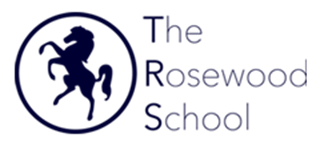 Job Description: School Cook  Salary: Negotiable depending on experienceLocation: Leybourne, Teddington Drive, West Malling ME19 5FFApplications Close: 07/10/2022 The SchoolThe Rosewood school is a school for pupils who are struggling in their current school due to their physical or/and mental health need. Our vision is to combine education and health in transforming the futures of our young people. We have a growing pupil population and are seeking exceptional and inspiring individuals to join our committed team.The Rosewood School at Leybourne is looking for a cook.  The ideal candidate will need to be experienced in cooking for between 20 and 60 people. The job is for 37 hours per week, term time only but we can be flexible for the right candidate.The cook will be working independently in a brand new, commercial kitchen, providing high quality meals on a daily basis to our hungry teenagers! There will be the opportunity for you to offer work experience to our pupils to enable them to learn some vital life skills.Key responsibilities as outlined in the Job Description are:Plan filling meals that follow nutritional and dietary guidelinesCook and serve meals in a timely manner following all Health and Safety guidelinesManage stock control of all food and drinkManage wastage effectivelyAssist with the occasional special functionCarry out cleaning duties within the kitchen area, ensuring that schedules and documentation is completedKeep expenditure within authorised budget limitsLiaise with outside agencies and suppliers ensuring appropriate stock levels are maintained and stored correctlyEnsure Health & Hygiene training is up to date (this will be provided)Provide a safe and hygienic work environmentIf this sounds like you then we would be delighted to welcome you to our staff team.Take a look at our website www.trs.kent.sch.uk to find out more about us, and if you are interested please get in contact with Rebecca at the following email address r.perfect@trs.kent.sch.ukSafeguardingThe Rosewood School is committed to safeguarding and promoting the welfare of children, and expects all staff to share this commitment. Everyone who comes into contact with children and their families and carers has a role to play in safeguarding children. In order to fulfil this responsibility effectively, all professionals should make sure their approach is child-centred. This means that they should consider, at all times, what is in the best interests of the child.